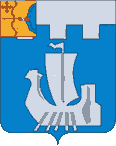 Информационный бюллетень органов местного    самоуправления Подосиновского районаот 12.10.2023 № 32а(572)утверждён решением Подосиновской районной Думы от 21.12.2007 № 30/100(в редакции от 30.08.2011 № 07/60)пгт ПодосиновецВ соответствии со статьей 12 Федерального закона от 25.12.2008 № 273-ФЗ «О противодействии коррупции», частью 4 статьи 14 Федерального закона от 02.03.2007 № 25-ФЗ «О муниципальной службе в Российской Федерации», Указом Президента Российской Федерации от 21.07.2010 № 925 «О мерах по реализации отдельных положений Федерального закона «О противодействии коррупции», Администрация Подосиновского района постановляет:1. Утвердить перечень должностей муниципальной службы Администрации Подосиновского района, предусмотренных статьей 12 Федерального закона от 25.12.2008 № 273-ФЗ "О противодействии коррупции". Прилагается.2. Настоящее постановление вступает в силу после его официального опубликования в Информационном бюллетене органов местного самоуправления.Глава Подосиновского района    Д.В. Копосов                                              Приложение                                                                         	УТВЕРЖДЕН                                                                 постановлением                                                                                   Администрации                                                                                 	Подосиновского района                                                                          	от 12.10.2023  № 222   Переченьдолжностей муниципальной службы Администрации Подосиновского района, предусмотренных статьей 12 Федерального закона от 25.12.2008 № 273-ФЗ «О противодействии коррупции»Все высшие должности.Главные должности:Начальник управления образования;                                                                                    Начальник управления  экономики и прогнозирования;Заведующий организационно-правовым отделом;Заведующий отделом культуры;Заведующий отделом по управлению муниципальным имуществом и земельными ресурсами;Заместитель начальника финансового управления;Заместитель начальника  управления по вопросам жизнеобеспечения, главный градостроитель района.Ведущие должности:Заведующий сектором закупок управления экономики и прогнозирования;Заведующий сектором, главный бухгалтер финансового управления;Старшие должности:Главный специалист, ответственный секретарь комиссии по делам несовершеннолетних и защите их прав;Главный специалист отдела по управлению муниципальным имуществом и земельными ресурсами;Главный специалист по опеке и попечительству;Главный специалист, юрисконсульт организационно-правового отдела;Главный специалист финансового управления (осуществляющий контрольно-ревизионную деятельность); Ведущий специалист, юрисконсульт финансового управления (осуществляющий  контроль за соблюдением Федерального закона от 05.04.2013 № 44-ФЗ);Ведущий специалист сектора закупок управления экономики и прогнозирования.ОТВЕТСТВЕННЫЙ ЗА ВЫПУСК ИЗДАНИЯ: Управление делами Администрации Подосиновского районаАДРЕС: 613930, пгт Подосиновец Кировской обл., ул. Советская, 77ДАТА ВЫПУСКА: 01.08.2023, ТИРАЖ: 10 экземпляров№п/пСодержаниеРеквизитыСтраница1.Об утверждении перечня должностей муниципальной службы Администрации Подосиновского района, предусмотренных статьей 12 Федерального закона от 25.12.2008 № 273-ФЗ «О противодействии коррупции»от 12.10.2023 № 22204АДМИНИСТРАЦИЯ ПОДОСИНОВСКОГО РАЙОНАКИРОВСКОЙ ОБЛАСТИПОСТАНОВЛЕНИЕАДМИНИСТРАЦИЯ ПОДОСИНОВСКОГО РАЙОНАКИРОВСКОЙ ОБЛАСТИПОСТАНОВЛЕНИЕАДМИНИСТРАЦИЯ ПОДОСИНОВСКОГО РАЙОНАКИРОВСКОЙ ОБЛАСТИПОСТАНОВЛЕНИЕАДМИНИСТРАЦИЯ ПОДОСИНОВСКОГО РАЙОНАКИРОВСКОЙ ОБЛАСТИПОСТАНОВЛЕНИЕ   12.10.2023№222пгт Подосиновец пгт Подосиновец пгт Подосиновец пгт Подосиновец Об утверждении перечня должностей муниципальной службы Администрации Подосиновского района, предусмотренных статьей 12 Федерального закона от 25.12.2008 № 273-ФЗ «О противодействии коррупции»